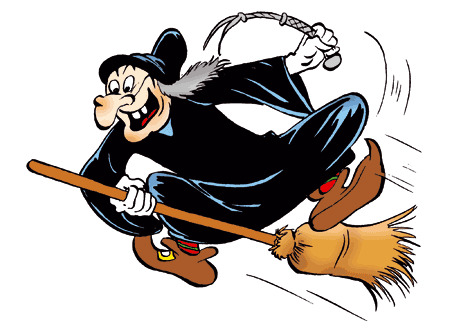 Midsommervisen

Tekst: Holger Drachmann – Mel. Peter Erasmus Lange-Müller

Vi elsker vor land,
når den signede jul
tænder stjernen i træet med glans i hvert øje.
Når om våren hver fugl,
over mark, under strand,
lader stemmen til hilsende triller sig bøje:
Vi synger din lov over vej, over gade,
vi kranser dit navn, når vor høst er i lade,
men den skønneste krans,
bli'r dog din Sankte Hans!
Den er bunden af sommerens hjerter,
så varme så glade.Vi elsker vort land,
men ved midsommer mest,
når hver sky over marken velsignelsen sender,
når af blomster er flest,
og når kvæget i spand
giver rigeligst gave til flittige hænder;
når ikke vi pløjer og harver og tromler,
når koen sin middag i kløveren gumler,
da går ungdom til dans
på dit bud Sankte Hans
ret som føllet og lammet, der frit
over engen sig tumler.Vi elsker vort land,
og med sværdet i hånd
skal hver udenvælts fjende beredte os kende,
men mod ufredens ånd
under mark over strand,
vil vi bålet på fædrenes gravhøje tænde
hver by har sin heks,
og hver sogn sine trolde.
Dem vil vi fra livet med glædesblus holde
vi vil fred her til lands
Sankte Hans, Sankte Hans!
Den kan vindes, hvor hjerterne
aldrig bli'r tvivlende kolde                 Vejle Fjord Sangen                      Mel. Vort modersmål er dejligt - Tekst. Anders FavrholtImellem skov og skrænt så brat, og dyrket, bakket jord.Henligger strakt fra øst til vest, den skønne Vejle Fjordmed vige små, med bølger blå, med bølgeskvulp mod strand,se sådan ligger Vejle Fjord, en pryd for Danmarks land.Når som’rens lys det risler over mark og skov og hegnnår al naturen stråler klart i sommersolens tegn,da smiler fjorden også med – et smil så venligt, lyst,mens solens guldstrejf dækker den så smukt fra kyst til kyst.Om efterår, når stormens sus går over hav og jord,da kruser bølgekam og –top så vredt på Vejle Fjord,da løfter mågers skrig sig skarpt igennem regn og blæst –Et orgie af efterår – med kulde fra nordvest.Ved vintertid i frostens favn, med isvejr højt fra nord,da bygger isen korttids-bro henover Vejle Fjord,da færdes vildt, og folk og fæ tværs over fjordens hav,fra nord man går til Trelde strand, fra syd til Fakkegrav.I forårssol, ved vårbrudstid, når solen varmer jord,da folder forårspragt sig ud omkring ved Vejle Fjord.Småblomster myldrer frodigt frem, og bøgen skyder knop,i hver en krog, i hver en vrå, nyt liv der bryder op.I sommer sol, om efterår, ved vinter og ved vårvi knyttes fastere til fjorden, alt som tiden går.Den er vor lyst, den er vor trøst, langt mere end vi tror,de drager os, betager os – vi elsker Vejle Fjord